   Islamic Center of El Paso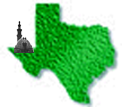               North American Islamic Trust INCPrayer Schedule March 2023( this is not  Iqamah time, please check iqamah time in the Masjid or web site)﻿143 Paragon Lane, El Paso, Texas, 79912  USA   **   Phone (915) 581-PRAY   (915.581.7729)   Email: icepemail2@gmail.com          Web Site:  www.icelpaso.orgDateDayFajrSunriseDhuhrAsrMaghribIsha1Wed05:27 AM06:34 AM12:19 PM03:36 PM06:04 PM07:11 PM2Thu05:26 AM06:33 AM12:19 PM03:36 PM06:04 PM07:12 PM3Fri05:25 AM06:32 AM12:19 PM03:36 PM06:05 PM07:12 PM4Sat05:24 AM06:31 AM12:19 PM03:37 PM06:06 PM07:13 PM5Sun05:23 AM06:29 AM12:18 PM03:37 PM06:07 PM07:14 PM6Mon05:22 AM06:28 AM12:18 PM03:38 PM06:07 PM07:15 PM7Tue05:20 AM06:27 AM12:18 PM03:38 PM06:08 PM07:15 PM8Wed05:19 AM06:26 AM12:18 PM03:38 PM06:09 PM07:16 PM9Thu05:18 AM06:25 AM12:17 PM03:39 PM06:10 PM07:17 PM10Fri05:17 AM06:23 AM12:17 PM03:39 PM06:10 PM07:17 PM11Sat05:16 AM06:22 AM12:17 PM03:39 PM06:11 PM07:18 PM12Sun06:13 AM07:20 AM01:16 PM04:40 PM07:13 PM08:20 PM13Mon06:12 AM07:18 AM01:16 PM04:40 PM07:13 PM08:20 PM14Tue06:11 AM07:17 AM01:16 PM04:40 PM07:14 PM08:21 PM15Wed06:09 AM07:16 AM01:16 PM04:41 PM07:15 PM08:22 PM16Thu06:08 AM07:15 AM01:15 PM04:41 PM07:15 PM08:22 PM17Fri06:07 AM07:13 AM01:15 PM04:41 PM07:16 PM08:23 PM18Sat06:05 AM07:12 AM01:15 PM04:41 PM07:17 PM08:24 PM19Sun06:04 AM07:11 AM01:14 PM04:41 PM07:17 PM08:25 PM20Mon06:03 AM07:10 AM01:14 PM04:42 PM07:18 PM08:25 PM21Tue06:01 AM07:08 AM01:14 PM04:42 PM07:19 PM08:26 PM22Wed06:00 AM07:07 AM01:13 PM04:42 PM07:19 PM08:27 PM23Thu05:59 AM07:06 AM01:13 PM04:42 PM07:20 PM08:28 PM24Fri05:57 AM07:04 AM01:13 PM04:42 PM07:21 PM08:28 PM25Sat05:56 AM07:03 AM01:13 PM04:42 PM07:22 PM08:29 PM26Sun05:55 AM07:02 AM01:12 PM04:42 PM07:22 PM08:30 PM27Mon05:53 AM07:01 AM01:12 PM04:43 PM07:23 PM08:31 PM28Tue05:52 AM06:59 AM01:12 PM04:43 PM07:24 PM08:31 PM29Wed05:51 AM06:58 AM01:11 PM04:43 PM07:24 PM08:32 PM30Thu05:49 AM06:57 AM01:11 PM04:43 PM07:25 PM08:33 PM31Fri05:48 AM06:56 AM01:11 PM04:43 PM07:26 PM08:34 PM